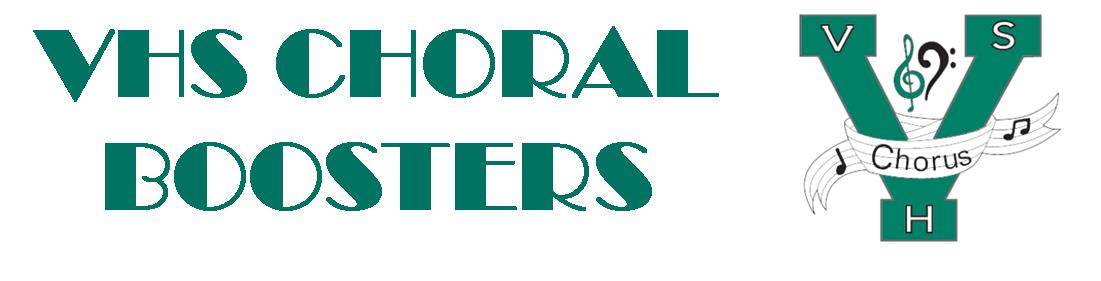 Booster Meeting Minutes Thursday, April 6, 2023Start Time 7:11pmEnd Time 8:25pm Welcome and Introduction of Board MembersFinancial Report/Budget-Started out the year with $43,684.00-Current Balance is $34,663.00-This years expenses include Madrigal set repairs, new sound system, tables and      chairs, new concert attire, Christmas parade, sponsored events -Taxes have been completed Officer updatesAubrey Hunter gave the officer report -Social chairs had another recruitment party -Big and Little chairs are planning a party -Publicity chairs have been posting on Instagram -Uniform Chair has made sure that everyone was refitted and attire is ready to be returned and has also been working on cleaning and organizing Madrigal attire.  -Officers have been training officers elect for next year and planning the upcoming awards ceremony Singer’s Showcase follow up-Both shows went very well this year and we most likely will do two shows next year -We made $3,341.00 New York Trip updates-The last Publix Fundraiser will be on April 8th -Meeting for all New York travelers will be announced soon Election of officers Lisa Singeisen was nominated and voted in as President Crystal Avella was nominated and voted in as Vice President Justin Miller was nominated and voted in as Treasurer Jan Lane was nominated and voted in as Secretary  -All were approved-Lisa Singeisen announced that all four officers are authorized to be signers on the bank account Upcoming dates:	Tuesday, May 9th 7pm Chorus Spring ConcertTuesday, May 16 – Chorus Awards Night – families invited to attendFuture meeting dates:	-Future meetings will be announced 